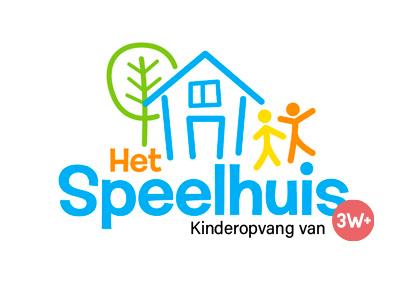 Gemeentelijk Initiatief voor Buitenschoolse Opvang(IBO) Voor wie?Alle kinderen vanaf 2,5 tot 12 jaar die in Opwijk wonen of er naar school gaan kunnen terecht in de buitenschoolse opvang.Waar?De kinderen die in het centrum naar school gaan kunnen terecht in de lokalen van het IBO,                Heiveld 63 te Opwijk. De kinderen die in de buitenwijken school lopen kunnen terecht in de opvang aan de school.Wanneer?Centrum (Schoolstraat 85, 1745 Opwijk)Elke schooldag van 6u30 tot 8u10 en van 15u45 tot 18u30 Op woensdagnamiddag van 12u15 tot 18u30Op schoolvrije dagen van 6u30 tot 18u30.Buitenwijken: De Lettertuin, De Knipoog, ‘t LuikertjeElke schooldag van 7u tot 8u en van 16u tot 18uOp woensdagnamiddag worden de kinderen afgehaald met een busje en naar het IBO in het centrum gebracht.Op schoolvrije dagen kan u terecht in het IBO in het centrum van 6u30 tot 18u30.TarievenContactpersonenVeerle Aerts – Heiveld 63 te Opwijk    0488 55 97 27Email: speelhuis@3wplus.be      &    Amy Pauwels  0488 55 96 47Email: speelhuis@3wplus.be Speelpleinwerking (tijdens schoolvakanties)
Heiveld 63 – 1745 OpwijkVoor wie?Alle kinderen van 2,5 tot 12 jaar die in Opwijk naar school gaan kunnen terecht in het VAJA.Waar?De speelpleinwerking gaat door in de lokalen van het IBO, Heiveld 63 te Opwijk.Wanneer?De speelpleinwerking is elke schoolvakantie geopend van 9u tot 16u. Voor- en naopvang wordt voorzien door de     begeleidsters van het IBO van 6u30 tot 18u30.Tarieven?Contactpersoon?Veerle Aerts – Heiveld 63 te Opwijk    0488 55 97 27Email: speelhuis@3wplus.be      &    Amy Pauwels  0488 55 96 47Email: speelhuis@3wplus.be Hoe kan ik mijn kind inschrijven?Je zoon of dochter inschrijven kan alleen door de schriftelijke overeenkomst ingevuld terug te bezorgen aan de opvanglocatie. Indien je dit wenst, kan je hiervoor een afspraak maken met de coördinator. De coördinator geeft je bij een eerste kennismaking een rondleiding en meer informatie over de dagelijkse werking en de inschrijvingsformulieren.Wanneer de schriftelijke overeenkomst werd ingevuld, is je kind op schooldagen altijd welkom, zonder vooraf in te schrijven. Je kan deze overeenkomst ook online invullen. De schriftelijke overeenkomst  vind je terug op volgende website onder: Hoe kan ik mijn kind inschrijven:  https://3wplus.be/kinderopvang/het-speelhuisDeze papieren kan je ook op school bekomen en dien jezelf aan het IBO terug te bezorgen.CentrumBuitenwijkenVoor- en naschools€0,97/ begonnen half uur€0,52/begonnen half uur   Woensdagnamiddag€0,97/ begonnen half uur€0,97/begonnen half uurSchoolvrije dagenMinder dan 3 uren: € 4,20Tussen 3 en 6 uren: € 6,82Meer dan 6 uren: € 11,54Minder dan 3 uren: € 4,20Tussen 3 en 6 uren: € 6,82Meer dan 6 uren: € 11,54Inwoners OpwijkNiet-inwoners OpwijkHele dag€8,39 (€ 4,20 vanaf het derde kind dat gelijktijdig aanwezig is)€10,49(€ 5,25 vanaf het derde kind dat gelijktijdig aanwezig is)